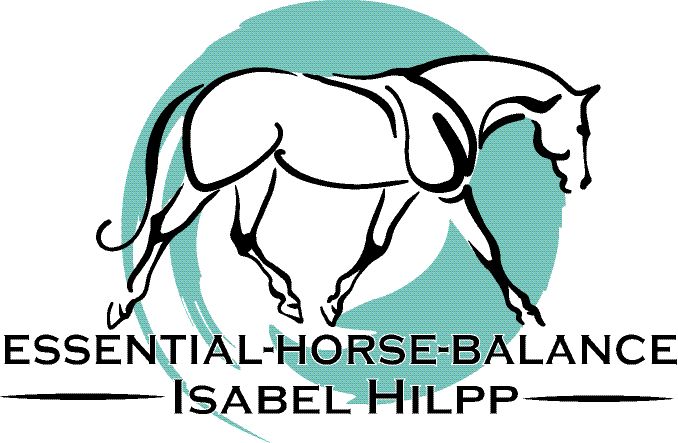                                          SitzschulungDer Lehrgang richtet sich an Reiter aller Reitweisen, mit dem Ziel den Sitz des Reiters individuell nach dessen Ausbildungsstand und körperlichen Voraussetzungen zu verbessern.Durch gezielte Übungen am Boden und auf dem Pferd wird die Beweglichkeit und Flexibilität des Reiters gesteigert.Das Bewegungsgefühl für den eigenen Körper und den des Pferdes wird geschult und hilft so zu einem geschmeidigen, losgelassenen Sitz mit optimierter Hilfengebung beizutragen.Inhalt :                 -     Theorie zum korrekten Grundsitz und funktioneller                                                          Zusammenhänge, inkl. SkriptPraktische Übungen auf dem Balimo Hocker und am BodenSitzanalyseEinzelreitstunde mit praktischen Übungen am BodenAbschlussgesprächAblauf:                Der theoretische Teil findet morgens mit allen Teilnehmern gemeinsam                                 Statt. Nachmittags hat jeder Teilnehmer 45 min. Einzelcoaching, bei dem                                die anderen Reiter die Möglichkeit haben die Entwicklung,                              “Vorher – Nachher“ zu analysieren.Teilnehmerzahl:                           4 – 6Kosten :                                 80 ,- Euro Tagesseminar                                                  150 ,- Euro  2 TagesseminarInfo und Anmeldung:     Isabel Hilpp, Trainer-B EWU/FN                                                  0176/81426140                                                 info@essential-horse-balance.de